108年基本設施補助計畫成果標案編號名稱：c0010-1-5金門縣金沙鎮鄉村整建工程說明開工日期:108年5月31日。   (2)完工日期:108年12月31日。預算：新台幣3,150萬元。效益(1)鄉村聚落舊有鋪面改善。(2)聚落排水改善。(3)環境景觀美化。成果照片備註：一表一案，表請自行複製利用。備註：一表一案，表請自行複製利用。青嶼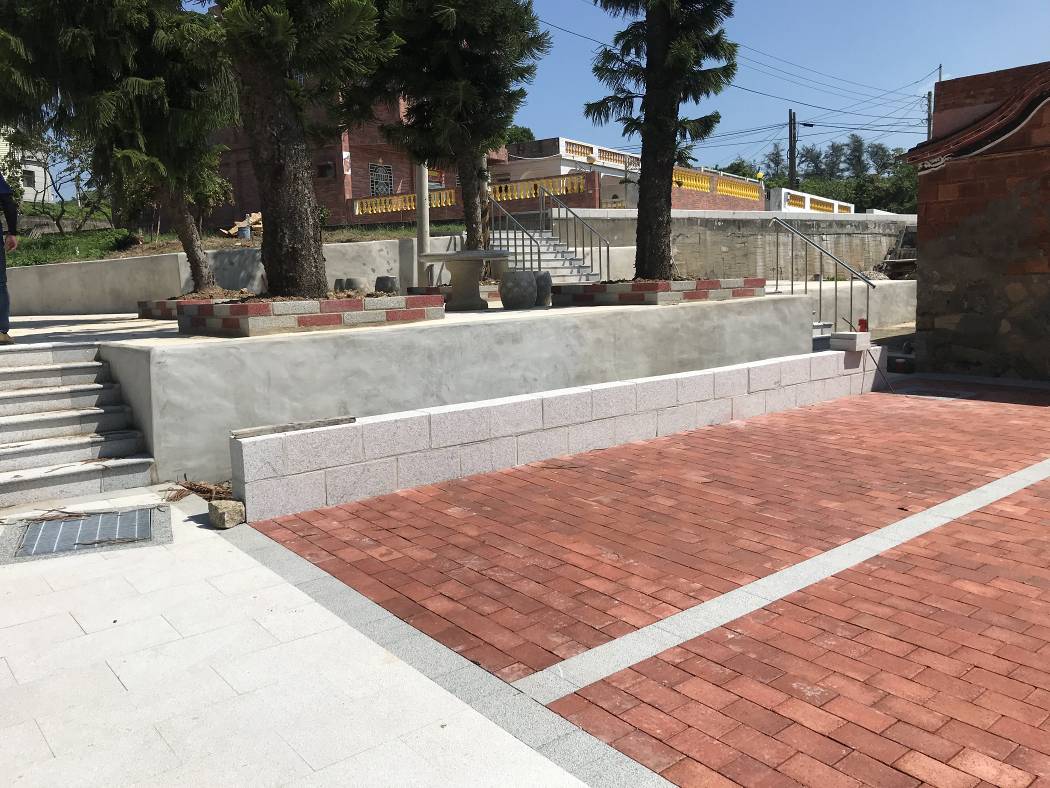 洋山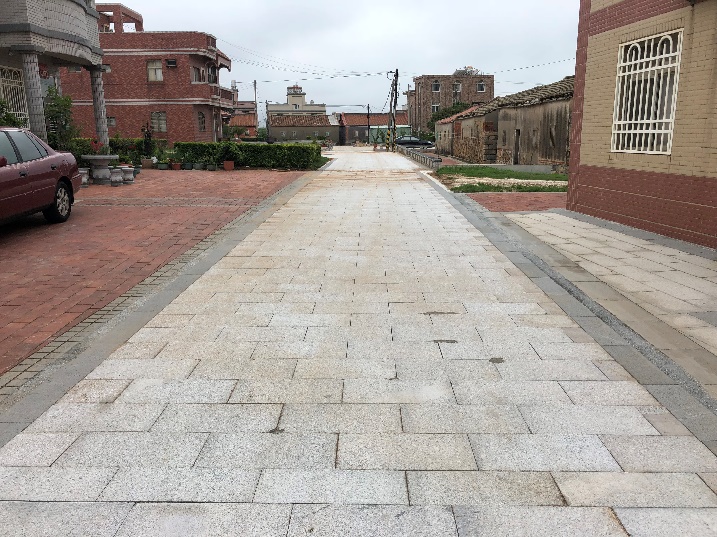 官澳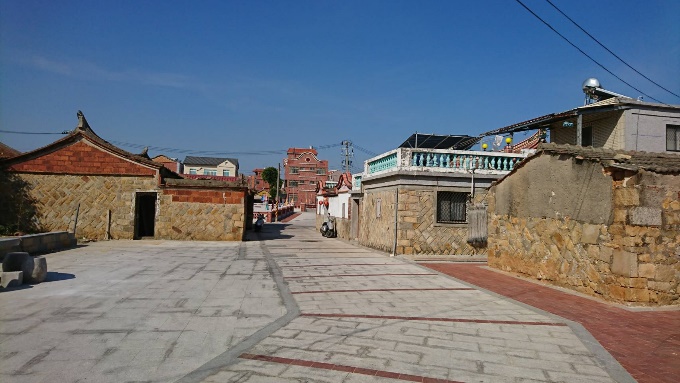 陽翟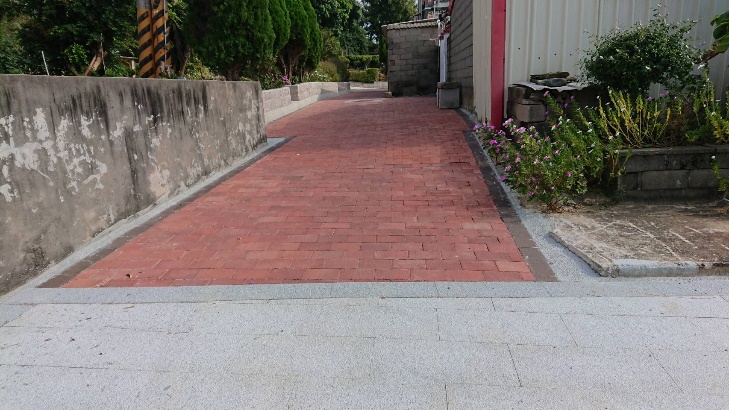 浯坑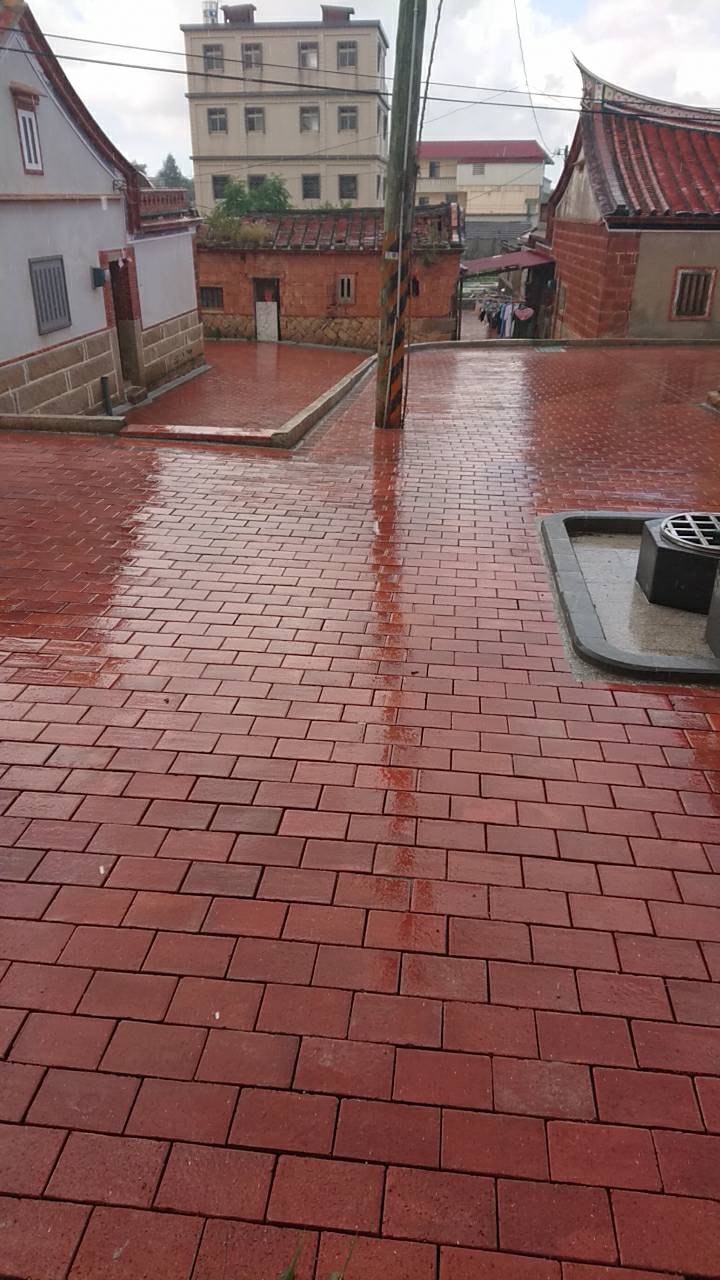 